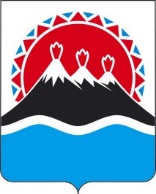 П О С Т А Н О В Л Е Н И ЕПРАВИТЕЛЬСТВАКАМЧАТСКОГО КРАЯПРАВИТЕЛЬСТВО ПОСТАНОВЛЯЕТ:1. Внести в приложение к постановлению Правительства Камчатского края от 15.02.2021 № 54-П «Об утверждении Порядка взаимодействия исполнительных органов Камчатского края, работодателей Камчатского края и граждан при организации целевого обучения в целях обеспечения приоритетных отраслей экономики, социальной сферы Камчатского края квалифицированными кадрами» следующие изменения:1) часть 10 дополнить абзацем:«Сводная заявка на целевое обучение размещается на официальном сайте исполнительных органов Камчатского края на странице Министерства труда в информационно-телекоммуникационной сети «Интернет» (далее - на странице Министерства труда).»;2) часть 19 изложить в следующей редакции:«Прием документов Комиссией осуществляется в срок с 01 апреля до 15 мая года, в котором организуется целевое обучение.В случае, если в срок с 01 апреля до 15 мая года, в котором организуется целевое обучение, граждане подали документы не по всем направлениям подготовки, специальностям, включенным в сводную заявку, организуется дополнительный отбор претендентов.Дополнительный отбор претендентов проводится по направлениям подготовки (специальностям), по которым не закрыта потребность работодателей в целевом обучении специалистов в рамках основного отбора.Прием документов претендентов, предусмотренных частью 17 настоящего Порядка, для проведения дополнительного отбора осуществляется в срок с 01 июня до 30 июня года, в котором организуется целевое обучение.Претендент на целевое обучение, не признанный победителем в рамках основного отбора, имеет право подать документы на участие в дополнительном отборе.»3) часть 20 дополнить абзацем:«Проведение дополнительного отбора претендентов Комиссией осуществляется в срок до 10 июля года, в котором организуется целевое обучение»;4) в части 21 слова «на официальном сайте исполнительных органов Камчатского края на странице Министерства труда в информационно-телекоммуникационной сети «Интернет» заменить словами «на странице Министерства труда.»;5) в части 24 после слова «отбор» дополнить словами «и (или) дополнительный отбор».2. Настоящее постановление вступает в силу после дня его официального опубликования и распространяется на правоотношения, возникшие с 01 июня 2023 года.[Дата регистрации] № [Номер документа]г. Петропавловск-КамчатскийО внесении изменений в постановление Правительства Камчатского края от 15.02.2021 № 54-П «Об утверждении Порядка взаимодействия исполнительных органов Камчатского края, работодателей Камчатского края и граждан при организации целевого обучения в целях обеспечения приоритетных отраслей экономики, социальной сферы Камчатского края квалифицированными кадрами»Председатель Правительства Камчатского края[горизонтальный штамп подписи 1]Е.А. Чекин 